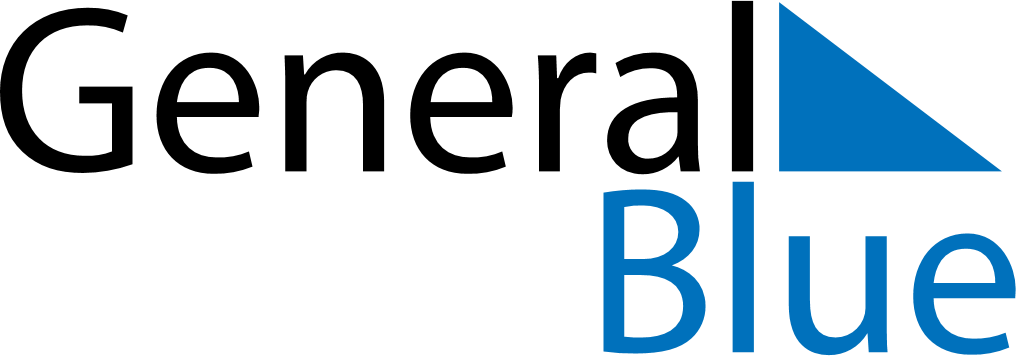 February 2030February 2030February 2030February 2030RussiaRussiaRussiaSundayMondayTuesdayWednesdayThursdayFridayFridaySaturday1123456788910111213141515161718192021222223Defender of the Fatherland Day2425262728